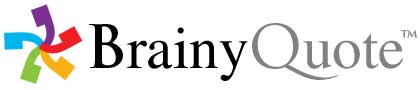 Home - Quote of the Day - Topics - Authors - Quiz - Words - Professions - Birthdays

Authors:    A  B  C  D  E  F  G  H  I  J  K  L  M  N  O  P  Q  R  S  T  U  V  W  X  Y  Z Top of FormBottom of FormMargaret Thatcher Quotes
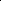 Margaret Thatcher Quotes
Margaret Thatcher Quotes
1 - 2 - 3 

A world without nuclear weapons would be less stable and more dangerous for all of us. 
Margaret Thatcher 

Any woman who understands the problems of running a home will be nearer to understanding the problems of running a country. 
Margaret Thatcher 

Being powerful is like being a lady. If you have to tell people you are, you aren't. 
Margaret Thatcher 

Being prime minister is a lonely job... you cannot lead from the crowd. 
Margaret Thatcher 

Democratic nations must try to find ways to starve the terrorist and the hijacker of the oxygen of publicity on which they depend. 
Margaret Thatcher 

Disciplining yourself to do what you know is right and importance, although difficult, is the highroad to pride, self-esteem, and personal satisfaction. 
Margaret Thatcher 

Europe was created by history. America was created by philosophy. 
Margaret Thatcher 

I always cheer up immensely if an attack is particularly wounding because I think, well, if they attack one personally, it means they have not a single political argument left. 
Margaret Thatcher 

I am extraordinarily patient, provided I get my own way in the end. 
Margaret Thatcher 

I am in politics because of the conflict between good and evil, and I believe that in the end good will triumph. 
Margaret Thatcher 

I do not know anyone who has got to the top without hard work. That is the recipe. It will not always get you to the top, but should get you pretty near. 
Margaret Thatcher 

I don't mind how much my Ministers talk, so long as they do what I say. 
Margaret Thatcher 

I just owe almost everything to my father and it's passionately interesting for me that the things that I learned in a small town, in a very modest home, are just the things that I believe have won the election. 
Margaret Thatcher 

I like Mr Gorbachev, we can do business together. 
Margaret Thatcher 

I love argument, I love debate. I don't expect anyone just to sit there and agree with me, that's not their job. 
Margaret Thatcher 

I owe nothing to Women's Lib. 
Margaret Thatcher 

I seem to smell the stench of appeasement in the air. 
Margaret Thatcher 

I usually make up my mind about a man in ten seconds, and I very rarely change it. 
Margaret Thatcher 

I'm extraordinarily patient provided I get my own way in the end. 
Margaret Thatcher 

I've got a woman's ability to stick to a job and get on with it when everyone else walks off and leaves it. 
Margaret Thatcher 
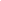 
Biography
Type: Leader
Nationality: English 
Born: October 13, 1925 

Links
Find on Amazon: Margaret Thatcher 
Top of FormCite this Page: Citation Bottom of FormRelated Authors 
Buddha 
Mohandas Gandhi 
Mother Teresa 
Martin Luther King, Jr. 
Dalai Lama 
Napoleon Bonaparte 
Julius Caesar 
Martin Luther
More Leader Quotes
  

Quote of the Day
Enjoy five great Quotes of the Day 


Your Favorite Topics
Love Quotes
Life Quotes
Funny Quotes
Friendship Quotes
Wisdom Quotes
Motivational Quotes
Inspirational Quotes 


Your Favorite Authors
Abraham Lincoln
Albert Einstein
Benjamin Franklin
Buddha
C. S. Lewis
Dalai Lama
John F. Kennedy
Mark Twain
Marilyn Monroe
Martin Luther King, Jr.
Maya Angelou
Mohandas Gandhi
Mother Teresa
Muhammad Ali
Ronald Reagan
Thomas Jefferson
William Shakespeare
Winston Churchill



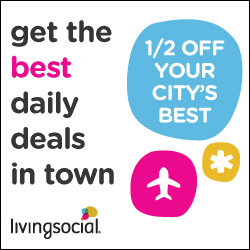 